В соответствии с Федеральным законом от 06.10.2003 № 131-ФЗ                  «Об общих принципах организации местного самоуправления в Российской Федерации», с Федеральным Законом от 30.12.2020 №518-ФЗ «О внесении изменений в отдельные законодательные акты Российской Федерации», со статьёй 69.1 Федерального Закона от 13.06.2015 года №218-ФЗ «О государственной регистрации недвижимости», руководствуясь Уставом муниципального района Сергиевский, на основании акта осмотра объекта недвижимого имущества № 2 от  24.06 2022г. 9  ч. 30 минут, Администрации муниципального района Сергиевский  П О С Т А Н О В Л Я ЕТ:1.В отношении ранее учтенного объекта недвижимости кадастровый  номер 63:31:1101003:230, Самарская область, Сергиевский район, п. Сургут, ул. Набережная, д.48, кв.1  выявлен правообладатель: гр. РФ Мурзина Людмила Ильинична, 14.01.1965 г.р.  место рождение дер. Мичурино Лениногорского р-на Татарской АССР,  паспорт гр. РФ серия  3609 № 096111 Отделение УФМС России по  Самарской области в Сергиевском районе  21.01.2010г.,  код подразделения 630-046,  СНИЛС: 066-485-539-07, адрес регистрации: Самарская область, Сергиевский район, п.г.т. Суходол, ул. Юбилейная, д.19.2. Право собственности подтверждается материалами наследственного дела № 27/2016, открытого нотариусом Сергиевского района Самарской области Поповой М.Ю., что подтверждается ответом на запрос регистрационный  № 837 от 23.05.2022г.  3.Направить данное постановление в Управление Федеральной службы государственной регистрации, кадастра и картографии по Самарской области.4.Контроль за выполнением настоящего постановления оставляю за собой.Глава  муниципального районаСергиевский                                                                             А.И. ЕкамасовПроект решения  получил: _________________________              ______________________________            [Подпись] 	                                                  [Ф. И. О.]Примечание: в течение тридцати дней со дня получения проекта решения выявленный правообладатель вправе направить возражения относительно сведений о правообладателе по адресу: 446533, Самарская область, Сергиевский район, п. Сургут, улица Первомайская, дом 12А, этаж 2, каб.3, или по телефону: 8(84655)2-54-20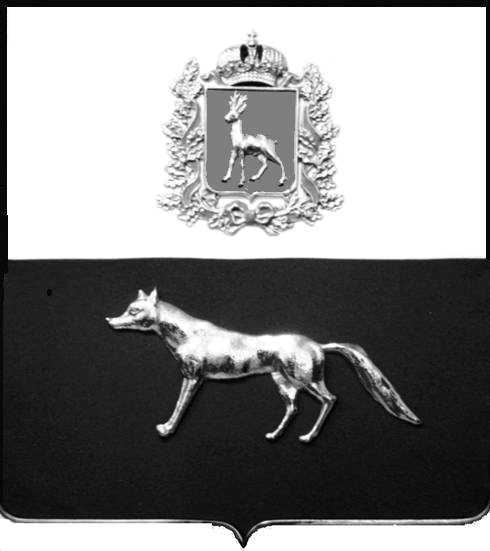 Администрациямуниципального районаСергиевскийСамарской областиПОСТАНОВЛЕНИЕ«       »  _____________ 2022г.	№__________.                ПРОЕКТО выявлении правообладателя ранее учтенного объекта недвижимости, часть жилого дома с кадастровым номером 63:31:1101003:230  по адресу: Самарская область, Сергиевский район, п. Сургут,           ул. Набережная, д.48, кв.1